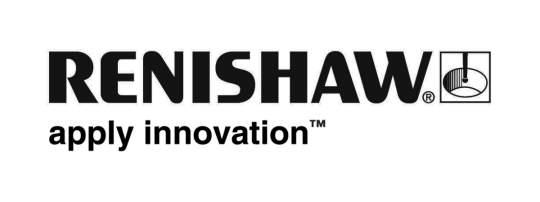 TransFIORmers gagne en vitesse grâce au sponsoring de Renishaw en matière de fabrication additiveRenishaw, la multinationale de technologies industrielles vient de renouveler son sponsoring de l'équipe française Moto2™, TransFIORmers. En partenariat avec I3D Concept et Renishaw, l’équipe s’est servie de la fabrication additive pour améliorer les performances de sa moto de course Moto2™. Renishaw a commencé à sponsoriser TransFIORmers en 2016 et, pour 2018, le nouveau pilote de l’équipe, Corentin Perolari, sera sur la piste de course en vue d’un podium, en démarrant à Estoril au Portugal le 25 mars.L'équipe TransFIORmers, dirigée par l'ancien pilote Christian Boudinot, est basée à Périgueux en France et a remporté sa première course lors du championnat d’Europe CEV Repsol en juin 2016.  La conception de sa moto personnalisée est inspirée par le célèbre concepteur de motos, Claude Fior. Au cours des dernières courses, l'équipe a régulièrement terminé dans le top cinq. En 2018, l'équipe participera aux championnats d’Europe CEV, s’élançant jusqu'au Grand Prix de France le 20 mai.TransFIORmers se considère comme la seule équipe de Moto2 à utiliser la fabrication additive pour produire un élément de structure de sa moto de course - une pièce triangulaire en titane intégrée dans son système révolutionnaire de suspension avant. En travaillant avec Renishaw et I3D Concept, l’équipe est parvenue à diminuer de 600 g le poids de la pièce.« La fabrication additive devient une technique de plus en plus populaire sur les circuits de course » explique Chris Pockett, Responsable communications de Renishaw. « Dans les applications de haute vitesse et de haute performance telles que Moto2, la coupe de l'America ou même la voiture supersonique, BLOODHOUND SSC, le savoir-faire en matière de fabrication additive de Renishaw a permis aux équipes d'optimiser leurs performances et de tirer un avantage concurrentiel. »« Après le succès du triangle, nous sommes maintenant en train de concevoir de plus en plus de pièces en fabrication additive » nous confie Jérôme Aldeguer, ingénieur en mécanique, TransFIORmers. « Toutes les pièces ne peuvent pas être fabriquées en titane, c’est pourquoi nous sommes à la recherche de matières alternatives pour la fabrication de supports, repose-pieds, tendeur de chaîne et pour d'autres pièces essentielles de la moto. »« La fabrication additive accroît la flexibilité d’amélioration de la moto » poursuit Aldeguer. « Nous pouvons modifier nos conceptions facilement, sans outillage, et sommes également en mesure d'optimiser la topologie de chaque pièce. En 2019, nous avons l'intention d'utiliser la fabrication additive à plus large échelle, dont une reconception totale de la moto comme partie intégrante du passage d’un moteur Honda à un moteur Triumph. »Pour plus d'informations, rendez-vous sur www.renishaw.fr.-Fin-Note aux éditeursLa société britannique Renishaw, un des leaders mondiaux des technologies de précision, propose des produits utilisés pour des applications aussi diverses que la fabrication d'éoliennes et de moteurs à réaction, en passant par les soins dentaires et la neurochirurgie. Elle dénombre plus de 4 000 employés situés dans les 35 pays où elle dispose de filiales en propriété exclusive.Sur l’exercice clos à fin juin 2017, Renishaw a enregistré un chiffre d’affaires de 536,8 millions de Livres Sterling, dont 95% concernaient des exportations. Les principaux marchés de l’entreprise sont la Chine, les États-Unis, le Japon et l’Allemagne.Au cours de son histoire, Renishaw s’est fortement engagée dans la recherche et le développement en attribuant environ 14 à 18% de ses ventes annuelles à la R&D et à l'ingénierie. La majorité des activités de R&D et de fabrication des produits de l'entreprise sont menées au Royaume-Uni.La réussite de l'entreprise a été soulignée par de nombreux prix internationaux, dont dix-huit Queen's Awards récompensant ses réalisations en matière de technologie, d'exportation et d'innovation.De plus amples renseignements sur www.renishaw.fr 